Transition Unit Ramsgrange Community School 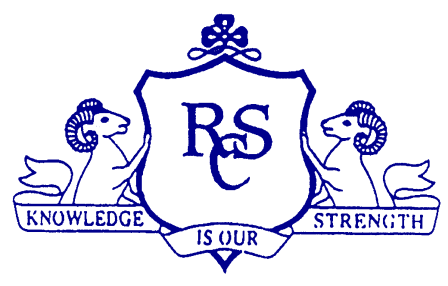 Title of Transition Unit	Area of Study Overview Related LearningSummary Outline Breakdown of the Unit Aims Learning OutcomesKey Skills Teaching Approaches Assessment Approaches Evaluation Resources Business/Enterprise Locally & GloballyThis unit links into the following areas of studyCreativity – developing an idea for enterprise and/or running an event eg: Christmas MarketEnterprise – running a group/individual enterprise activity/event and learning about successful entrepreneursPersonal Achievement – following the experience of the enterpriseTop Up/Taster – builds on Junior Certificate Business and prepares students for the business subjects and LCVP at senior cycleWork and Future – develops needed in the workplace and business environment and encourages students to consider self-employment/being an entrepreneur as a possible career while also becoming aware of the Rights and Entitlements for Young People. This TU is devised to give students the opportunity to explore the concept of enterprise as it applies to themselves and the world around them. It also aims to give students the change to develop their own enterprise skills and knowledge by working on their own or as a group in setting up and running their own enterprise. Students will be able to apply this experience to their future studies at senior cycle and to their own adult and working lives.  They will also become aware of the rights and entitlements of young people and be able to consider enterprise and trade in a global context. This TU links with Junior Cycle Business Studies – builds on foundations laid at junior cycle in relation to marketing, finance and forms of business. TY Programme particularlyTY Work experienceTY Subjects such as Metalwork, Woodwork, Art & Crafts, Home Economics as these may provide products for EnterpriseTY Maths and ICT for accounting/financial management and presentation of accounts and using graphs for market research analysisYSI/SPHE – rights and responsibilities of young people, corporate and social responsibility in the context of global trade/enterprise. Senior Cycle – lays foundations for LCVP enterprise unit as well as Senior Business, Economics and AccountingStudents on completing this TU will be able appreciate:-Enterprise and how it applies to MeUnderstand the concept of Enterprise and how it applies to meIdentify key enterprise skills and qualitiesIdentify ways to be enterprising at home, school and in the community            Apply knowledge learnt by doing the following as an individual and as part of a team:-Generate a business ideaEngage in Market Research (design and analysis)Engage in Production and Marketing of a product/serviceEngage in costing and pricing of a product/serviceComplete some Financial accounts for their enterpriseEngage in an evaluation and review process for their EnterpriseWrite a report on their Enterprise ActivityPrepare a comprehensive Business Plan (or Powerpoint presentation) Enterprise and the Community, Country and World            Using Case Study Analysis Students will be able to critically examine the role played by Enterprise :-In the local Community including charity and development workIn the Irish EconomyOn an International Scale : Ireland, Africa & TradeEnterprise and the Government/LawStudents will research and examine how Government and The Economy can impact on BusinessExplore the rights and entitlements of young people/employees/employersTimetable Periods                                         Two classes per week over 33 weeks = 2640 minutes or 66 class periodsEnterprise and Me		                                   Duration: Until Christmas  comprising  Class Contact + independent research, product/enterprise dev and salesEnterprise and the Community, Country & World        Duration: 12 Weeks comprising guest speakers and/or class trip, case study analysis and researchEnterprise and the Government     		           Duration: 5 Weeks comprising class contact time and independent researchTo foster an enterprise culture amongst the TY studentsTo develop in the students the necessary skills and knowledge base to run an enterprise by developing a product or providing a service/running an eventTo appreciate  the role of enterprise in the local community, in the country and internationally. To understand how the government can impact on businessTo become aware of rights and entitlements of young people/employees/employersTo consider local and global perspectives on tradeTo develop skills enabling students to work collaboratively as part of a team.. On completion of this transition unit the student will:-Understand the concept of Enterprise and how it applies to themIdentify key enterprise skills and qualities and recognise them in themselvesBe able to be enterprising at home, school and in the communityThe students will be able to :-Generate a business idea using various sourcesEngage in Market Research (design and analysis) and use ICT to analyse sameEngage in Production and Marketing of a product/service culminating in a well-designed and marketable good/serviceEngage in costing and pricing of a product/service so as to ensure the probability of a profitComplete Financial accounts for their enterpriseEngage in an evaluation and review process for their Enterprise, themselves and their teamWrite a report on an Enterprise ActivityPrepare a comprehensive Business Plan (or Powerpoint presentation) Work as an individual and work collaboratively as part of a teamStudy will be able to analyse and explain the role played by Enterprise :-In the local Community including charity and development workIn the Irish EconomyOn an International Scale : Ireland, Africa & TradeThe impact of Government/law on themselves, on employees and on employersBeing Personally Effective – by engaging in an enterprise activity from planning through to evaluation stage and taking responsibility for all actions to be carried out, within a given time frame, and ensuring effective resource allocation and budgeting/financial planning. Information Processing – by using ICT particularly as part of the marketing and research campaign and in the analysis of sameCritical and Creative Thinking – by coming up with a suitable enterprise idea and solving problems throughout the process of bringing this idea through to selling stageCommunicating – by report writing and selling the product/serviceWorking with Others – students will all have the opportunity of engaging in a team enterprise activity A wide range of active learning methodologies will be used in this TU such as:- Use of group work, pair work, brainstorming sessions and class room discussionUse of work sheets and teacher instructionStudents will engage in Research (Desk and Field from a variety of sources) and be given self- directed learning opportunitiesDVD’s, Interviews with entrepreneurs and local visits in or out will be usedComputer based learning (websites, Powerpoint presentations)Case study analysis and Practical applications of theory/demonstrationUse of Templates and project work will also be part of this unitReport and evaluation writingOngoing feedback will be given to students on class work/project workDemonstration of skills ie: research, design, production, marketing and selling of a product/service for Christmas Market and/or for Celtic Enterprise CompetitionWritten report (20% of Christmas Exam)Business Plan (80% of Christmas Exam with full details of product/service)Case study presentation Written Exam may also be usedProject work Survey/Evaluation of Module will be completed by studentsEvaluation will be completed following visit in/outEnterprise education worksheetsSample reports of good practice Internet research including YouTube documentaries and RTE player resourcesVisitation by Celtic Enterprise Co-ordinatorTeacher notes, textbooks, handouts, sample answersCase Study from Irish Times 2000 resources and/or Spirit of Enterprise ResourcesResources provided from Celtic Enterprise and other Enterprise Competitions